Используемый учебно-методический комплект: «Школа России»Учебный предмет (дисциплина): МатематикаКласс: 4 «Б»Часть: 2Дата проведения: 19.03.2021Тема урока: Письменное умножение на двузначное число.Цель урока: Научиться выполнять умножение на двузначное число.Планируемые достижения: Предметные:Знания: Устные приёмы умножения на двузначное число. Умножение числа на сумму.Умения: - моделировать и объяснять ход выполнения устных приёмов умножения в пределах 1000; - выполнять устно умножение чисел в пределах 1000.Метапредметные:Регулятивные УУД:-  понимать, принимать и сохранять учебную задачу и решать её в сотрудничестве с учителем в коллективной деятельности;- принимать учебную задачу, предлагать возможные способы её решения, воспринимать и оценивать предложения других учеников по её решению;- выполнять учебные действия в устной и письменной форме, использовать математические термины, символы и знаки;- самоопределение и самооценка.Познавательные УУД: - описывать результаты учебных действий, используя математические термины и записи.Коммуникативные УУД:-  строить речевое высказывание в устной форме, использовать математическую терминологию.Личностные УУД:-  элементарные умения самостоятельного выполнения работ и осознание личной ответственности за проделанную работу;- основы мотивации учебной деятельности и личностного смысла учения, понимание необходимости расширения знаний, интерес к освоению новых знаний и способов действий; положительное отношение к обучению математике.Ресурсы:  - для учителя: презентация, учебник.- для ученика: презентация, учебник.Ход урока:Лист самооценки:Формируемые УУДДеятельность учителяДеятельность учащегосяВремяI.  Самоопределение к деятельности (организационный момент). I.  Самоопределение к деятельности (организационный момент). I.  Самоопределение к деятельности (организационный момент). I.  Самоопределение к деятельности (организационный момент). Личностные УУД:- основы мотивации учебной деятельности и личностного смысла учения, понимание необходимости расширения знаний, интерес к освоению новых знаний и способов действий; положительное отношение к обучению математике.- Здравствуйте, ребята.- Присаживайтесь.Беритесь, ребята,
Скорей за работу -
Учитесь считать, 
Чтоб не сбиться со счёту!Здравствуйте.Садятся на свои места.1 минII. Актуализация знаний. II. Актуализация знаний. II. Актуализация знаний. II. Актуализация знаний. Регулятивные УУД:- понимать, принимать и сохранять учебную задачу и решать её в сотрудничестве с учителем в коллективной деятельности;- принимать учебную задачу, предлагать возможные способы её решения, воспринимать и оценивать предложения других учеников по её решению;- выполнять учебные действия в устной и письменной форме, использовать математические термины, символы и знаки.Познавательные УУД: - описывать результаты учебных действий, используя математические термины и записи.Личностные УУД:- основы мотивации учебной деятельности и личностного смысла учения, понимание необходимости расширения знаний, интерес к освоению новых знаний и способов действий; положительное отношение к обучению математике.- Откройте тетради. Запишите число сегодня 19 марта.- Наш урок  начнём с математического диктанта.- Во сколько раз 50 000 больше, чем 1 000? (50)- Найдите произведение чисел 4 000 и 200? (800)- Частное этих чисел. (20)- 36 увеличьте в 50 раз.(1 800)- 4 м 9 см. Сколько это см? (409)- Самолёт пролетел за 3 ч  2 100 км. С какой скоростью он летел?- Оцените свою работу. (Слайд 2)Продолжите ряд чисел:  15, 30, 15, 45, 15, 60  …       (слайд 3)11, 44, 12, 48, 13, 52, 14,  …- ПроверкаСлайд 3. (50, 800 000, 20, 1800, 409, 700)15,  30,  15,  45,  15,  60,  15,  75,  15,  9011,  44,  12,  48,  13,  52,  14,  56,  15,  60,  16,  64,  17,  68,  18,  72,  19,  76,  20,  80,  21,  84,  22,  88,  23,  92,  24,  96,  25,  100  10 минIII. Постановка учебной задачи.III. Постановка учебной задачи.III. Постановка учебной задачи.III. Постановка учебной задачи.Регулятивные УУД:- понимать, принимать и сохранять учебную задачу и решать её в сотрудничестве с учителем в коллективной деятельности;Личностные УУД:-  элементарные умения самостоятельного выполнения работ и осознание личной ответственности за проделанную работу;- основы мотивации учебной деятельности и личностного смысла учения, понимание необходимости расширения знаний, интерес к освоению новых знаний и способов действий; положительное отношение к обучению математике.1.«Круговые  примеры»   (Слайд 5)360Х2                900:15            240:80              3 Х 600         720 : 4                1800 : 2           60 - 3180 + 100              40 х 6                280 : 7       57 Х 45- Какого вида примеры мы с вами не решали?—  Сформулируйте задачи урока. Научиться выполнять умножение на двузначное число столбиком2 минIV. «Открытие нового знания» (построение проекта выхода из затруднения).IV. «Открытие нового знания» (построение проекта выхода из затруднения).IV. «Открытие нового знания» (построение проекта выхода из затруднения).IV. «Открытие нового знания» (построение проекта выхода из затруднения).Регулятивные УУД:- понимать, принимать и сохранять учебную задачу и решать её в сотрудничестве с учителем в коллективной деятельности.Познавательные УУД: - описывать результаты учебных действий, используя математические термины и записи.Личностные УУД:- основы мотивации учебной деятельности и личностного смысла учения, понимание необходимости расширения знаний, интерес к освоению новых знаний и способов действий; положительное отношение к обучению математике.—  Прочитайте выражение 57  • 45—  Какой закон умножения вы будете использовать, чтобы решить пример? —  Удобно ли выполнять такую запись? —  Какой еще способ вы можете предложить? —  Кто хочет выполнить запись на доске? —  С какого разряда начнем умножение столбиком? — Выполните умножение на единицы. Какое произведение получилось? —  Запишите единицы под единицами, десятки под десятками, сотни сместите влево.—  Выполните умножение на десятки. Какое произведение получилось? —  Запишите единицы под единицами, десятки под десятками, сотни под сотнями, тысячи сместите влево.—  Сложите произведения.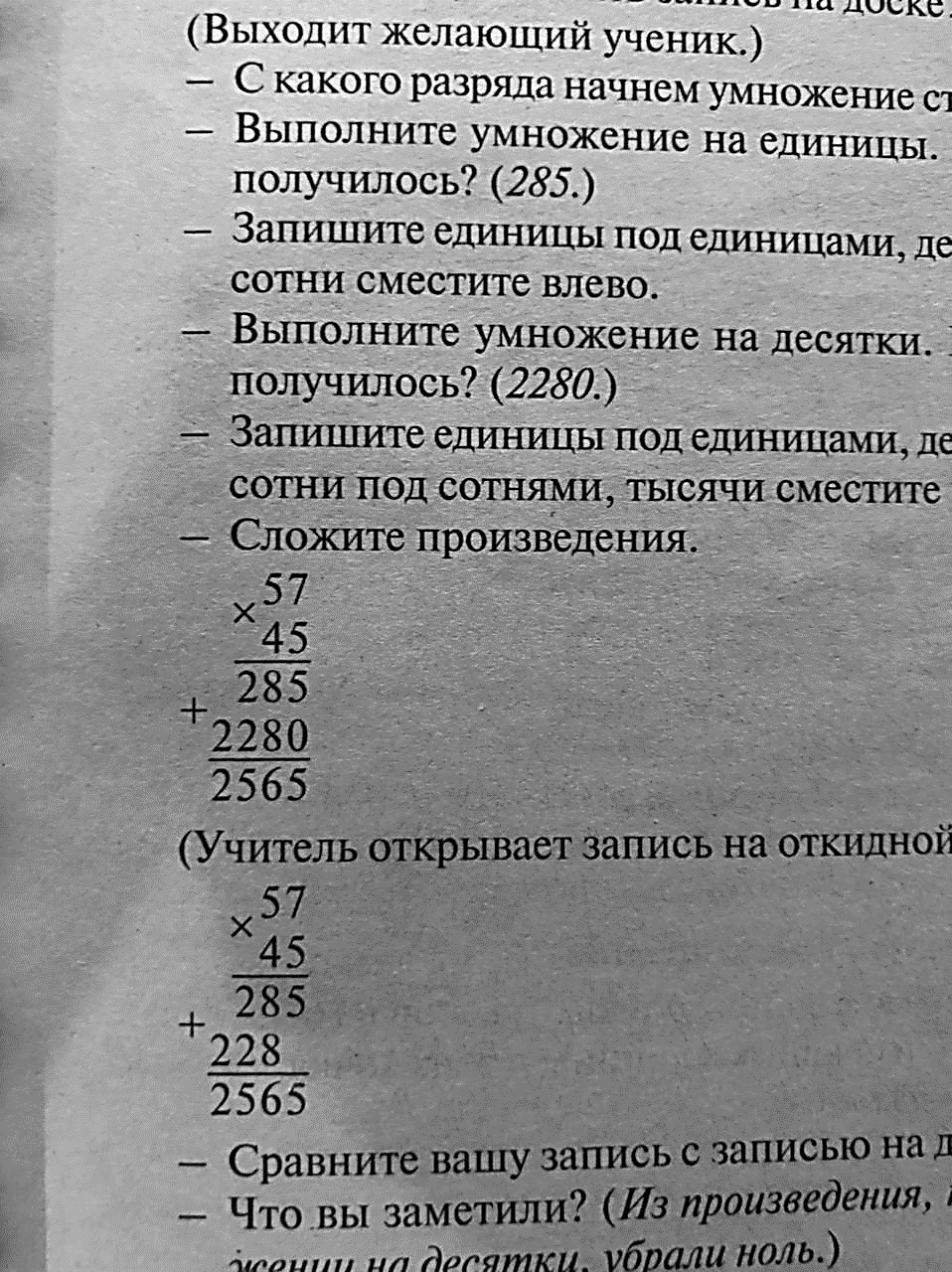 - Сравните вашу запись с записью на доске. (Слайд 6)- Что выметили?- Изменился ли результат? Почему?-  Какая запись удобнее?Составьте алгоритм умножения на двузначное число. (слайд 7) Алгоритм умножения на двузначное число1. Записываем единицы под единицами, десятки под десятками.2. Умножаем первый множитель на число единиц.3. Получаем первое неполное произведение.4. Умножаем первый множитель на число десятков.5. Начинаем записывать под десятками.6. Получаем второе неполное произведение.7. Складываем неполные произведения.8. Читаем ответ.—  Проверьте, правильно ли мы составили алгоритм и выполнили умножение столбиком. Прочитайте текст рядом с красной чертой на с. 44.ФизкультминуткаТак проворны наши руки — Нет им времени для скуки. Руки вверх, вперед, назад — С ними можно полетать! Мы на пояс их поставим И наклоны делать станем. Ими можно помахать, А прижав, тихонько спать. Руки вверх поднимем выше И легко-легко подышим.Распределительный: заменим множитель 45 суммой разрядных слагаемых: 57  •40 + 57 • 5 = 2280 + 285  = 2565. Нет, запись слишком длинная. Выполнить умножение столбиком. Выходят желающие ученики.С единиц2852280Из произведения, полученного при умножении на десятки, убрали ноль.При сложении любого числа с нулем получается то же самое число.1. Записываем единицы под единицами, десятки под десятками.2. Умножаем первый множитель на число единиц.3. Получаем первое неполное произведение.4. Умножаем первый множитель на число десятков.5. Начинаем записывать под десятками.6. Получаем второе неполное произведение.7. Складываем неполные произведения.8. Читаем ответ.10 минV. Первичное закрепление. V. Первичное закрепление. V. Первичное закрепление. V. Первичное закрепление. Регулятивные УУД:-  понимать, принимать и сохранять учебную задачу и решать её в сотрудничестве с учителем в коллективной деятельности;- принимать учебную задачу, предлагать возможные способы её решения, воспринимать и оценивать предложения других учеников по её решению;- выполнять учебные действия в устной и письменной форме, использовать математические термины, символы и знаки.Познавательные УУД: - описывать результаты учебных действий, используя математические термины и записи.Коммуникативные УУД:- строить речевое высказывание в устной форме, использовать математическую терминологию.Личностные УУД:-  элементарные умения самостоятельного выполнения работ и осознание личной ответственности за проделанную работу;- основы мотивации учебной деятельности и личностного смысла учения, понимание необходимости расширения знаний, интерес к освоению новых знаний и способов действий; положительное отношение к обучению математике.- Выполним №156 (с. 44). (Коллективное выполнение с комментированием по алгоритму.)(Устно)     (Самооценка)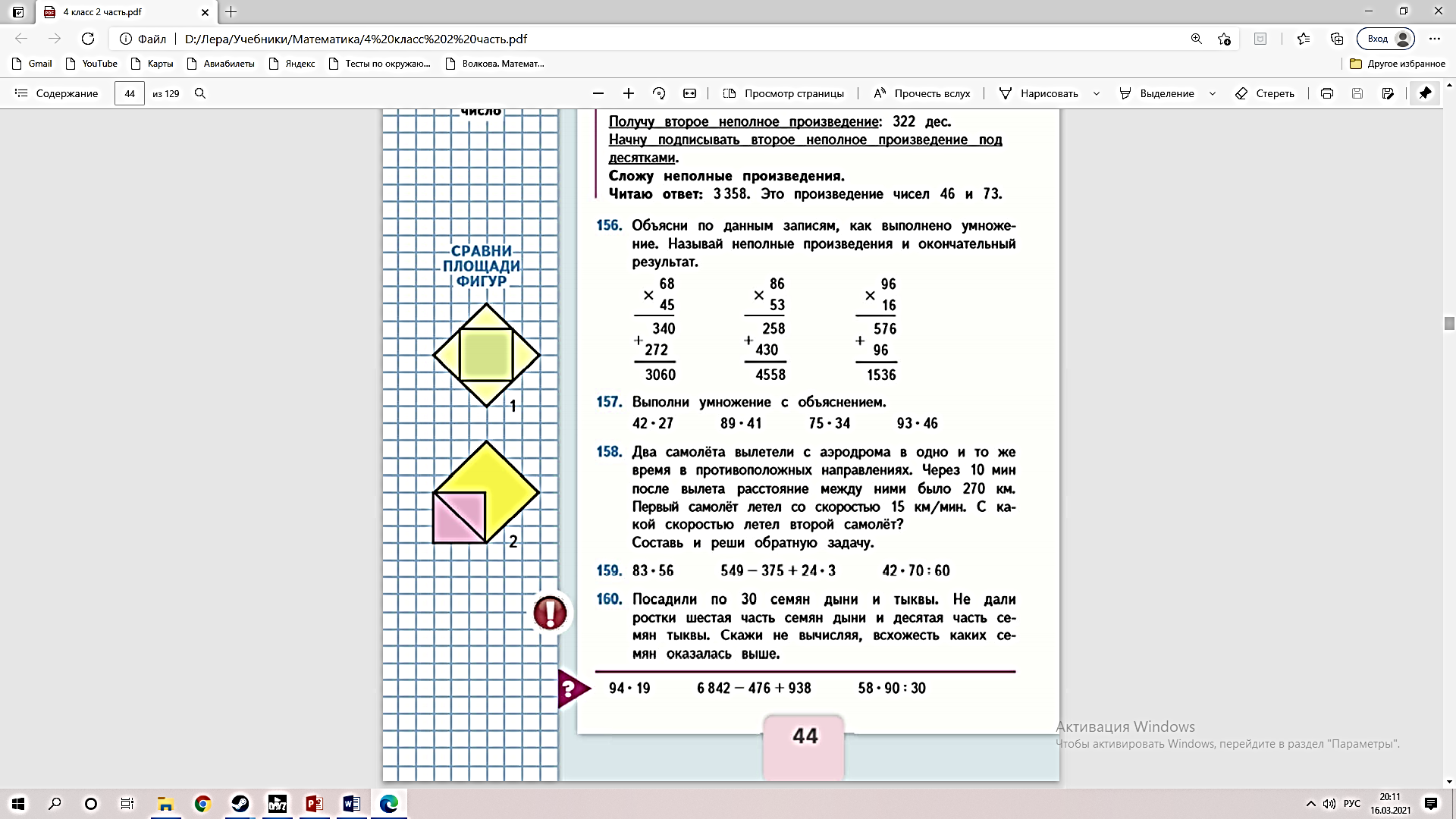 6 минVI. Самостоятельная работа с проверкой по эталону.VI. Самостоятельная работа с проверкой по эталону.VI. Самостоятельная работа с проверкой по эталону.VI. Самостоятельная работа с проверкой по эталону.Регулятивные УУД:-  понимать, принимать и сохранять учебную задачу и решать её в сотрудничестве с учителем в коллективной деятельности;- принимать учебную задачу, предлагать возможные способы её решения, воспринимать и оценивать предложения других учеников по её решению.Личностные УУД:-  элементарные умения самостоятельного выполнения работ и осознание личной ответственности за проделанную работу.- Выполним № 157 (с. 44) (Первые три примера — коллективно, с комментированием у доски, последний — самостоятельно. Взаимопроверка, самооценка.)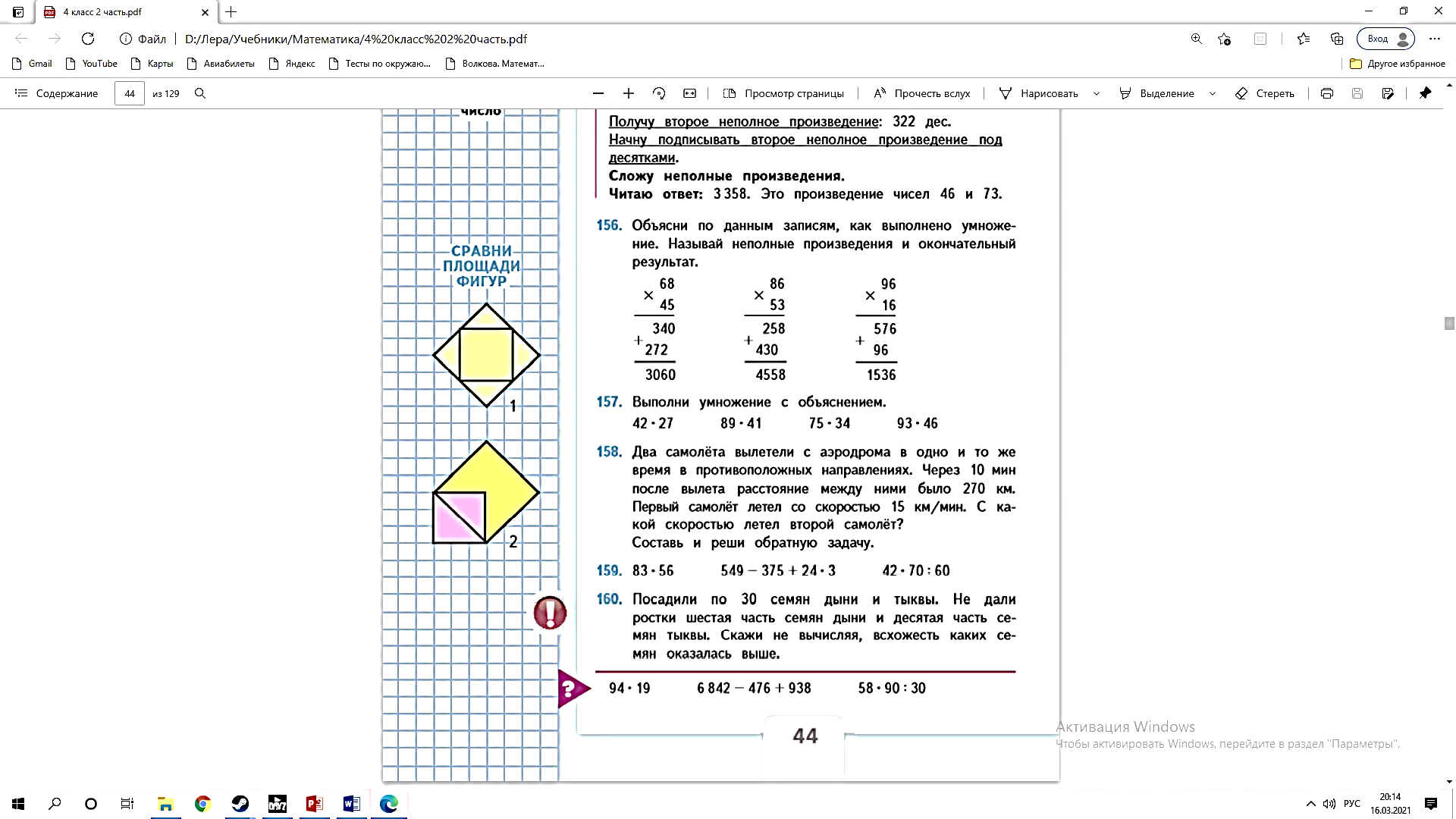 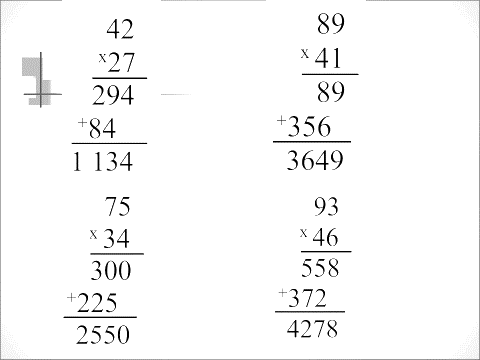 5 минVII. Включение нового знания в систему знаний и повторение. VII. Включение нового знания в систему знаний и повторение. VII. Включение нового знания в систему знаний и повторение. VII. Включение нового знания в систему знаний и повторение. Регулятивные УУД:-  понимать, принимать и сохранять учебную задачу и решать её в сотрудничестве с учителем в коллективной деятельности;- выполнять учебные действия в устной и письменной форме, использовать математические термины, символы и знаки.Коммуникативные УУД:-  строить речевое высказывание в устной форме, использовать математическую терминологию.Работа по учебнику №158 (с. 44).—  Прочитайте задачу.—  Как кратко записать условие? (Один ученик выполняет чертеж на доске, остальные — в тетрадях.)—  Что известно в задаче? Что нужно найти?—  Что найдем в первом действии? —  Как мы узнаем скорость второго самолета? —  Запишите решение задачи самостоятельно. (Один ученик работает у доски. Самопроверка.)—  Составьте обратную задачу и решите её. (три ученика, решавшие разные задачи, записывают решения на доске. Проверка, самооценка.) (Тем, кто справится с задачей быстрее остальных, дополнительно можно предложить выполнить №159 (с. 44).)Сделать чертежОбщую скорость, или скорость удаленияИз общей скорости удаления вычтем скорость первого самолета. Решение1) 270 : 10 = 27 (км/мин) - скорость удаления;2) 27-15 = 12 (км/мин).Ответ: скорость второго самолета 12 км/мин.5 минVIII. Рефлексия деятельности (итог урока).VIII. Рефлексия деятельности (итог урока).VIII. Рефлексия деятельности (итог урока).VIII. Рефлексия деятельности (итог урока).Регулятивные УУД:- самоопределение и самооценка.—  С каким вычислительным приемом вы познакомились сегодня на уроке?—  Какие правила надо помнить при записи умножения на двузначное число столбиком?-  Какие задачи мы решали сегодня?-  Посмотрите на свои листы самооценки и оцените свою работу на уроке.На партах у каждого из вас лежит листок самооценки, напоминаю, как с ним работать. (если вы уверены в знаниях по данному вопросу - ставьте +; сомневаетесь - ставьте + -; не уверены - минус). Не забывайте определить для себя, как вы усвоили материал, выявить свои собственные затруднения, чтобы затем их устранить.1 мин№Вид заданияВыполнение заданияМатематический диктантУстный счёт:Логическое упражнение.Круговые примеры. Решение математических выраженийЗнание алгоритма умножения.Решение выражений с применением алгоритма. Самостоятельная работа. Решение задачи.Выполнение заданий в учебникеИтог. Настроение.